 Huawei PCN CloudEngine -20140004 TOR 交换机风扇电源及BUNDLE名称增加面板侧风向描述变更通知文档发布变更记录 1.关键术语表2.摘要数据中心TOR交换机风扇电源BUNDLE增加面板侧风向描述方便客户对风向的理解，提升用户体验。此变更通知针对使用华为公司TOR交换机产品的客户。详细内容请参考如下正文。3.供应商信息4.PCN基本信息5.受影响的系统和产品描述6.相关联的更改销售指导书、产品彩页、产品描述、硬件描述、配置器、配置手册。7.产品工程编码更改无8. 分类原因	产品名称修改，对应部件标签和电子标签同步修改，所以PCN分类为D类。9. 更改描述9.1  TOR交换机涉及修改名称的部件汇总修改前部件名称：修改后部件名称：9.2  部件标签、电子标签同步修改。以电源部件标签举例，名称修改涉及红色区域内部件名称描述：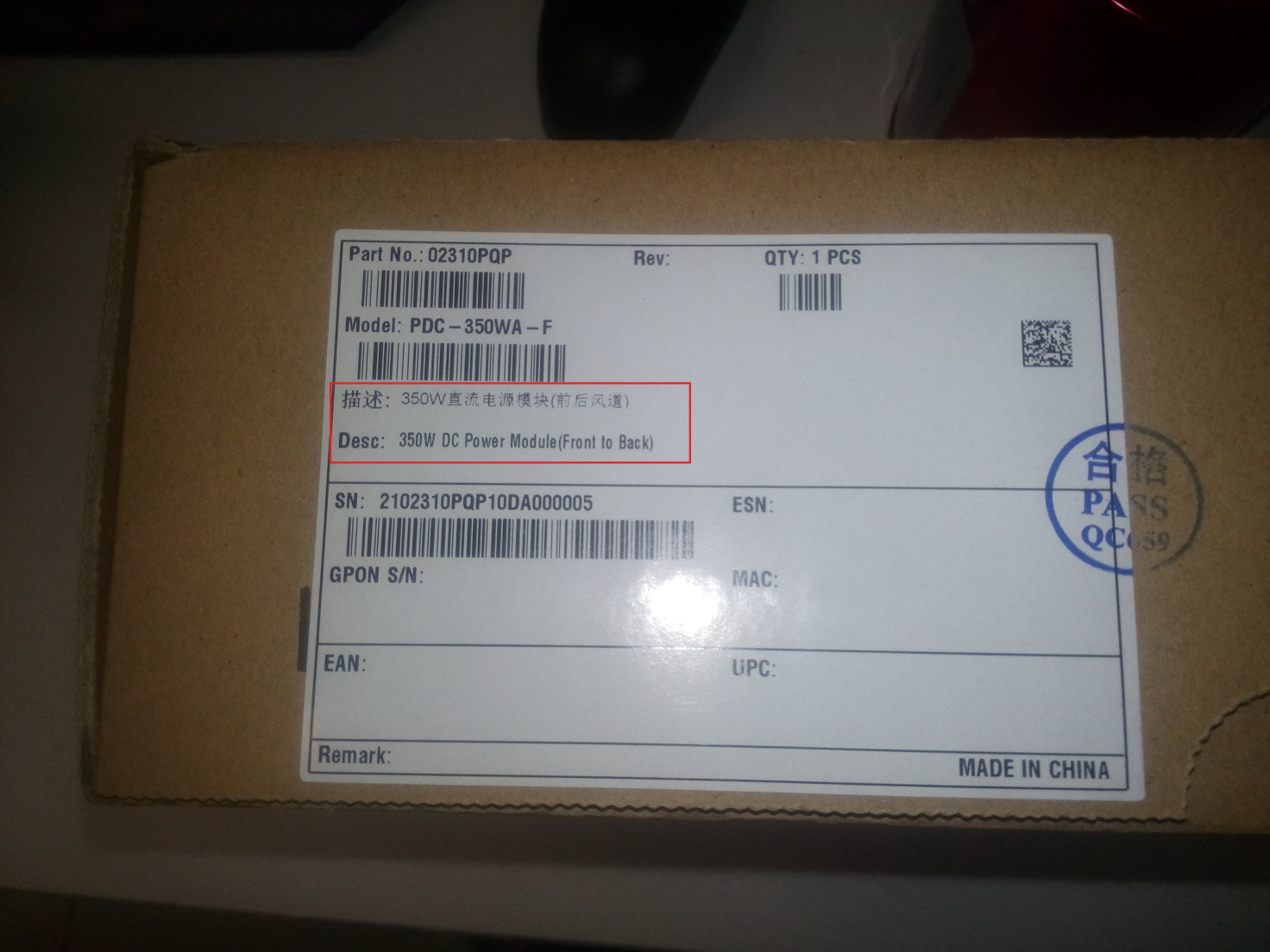 10. 更改影响	11. 影响的文档产品资料刷新12. 附件无13. 备注若有疑问请联系华为当地销售代表或技术服务人员。版本变更原因发布日期V1.0初次发布2014-10-10术语描述定义Barcode label条码标签贴于部件的外表面，用于传递部件相关管理信息的纸质小条。Item number部件编码部件的识别码。华为公司的Item编码长度为8位到17位，由字母、数字和符号“-”、“=”等组成。也称Part number，可简写为PN。Item revision部件版本同一个Item编码有不同的版本。目前其格式为：“一位字母+两位数字”。当部件仅发生不影响功能的内部变更时升级数字版本，如从A01版本升级到A02版本；A01与A02可以相互替代。当部件功能增强时升级字母版本，如从A02版本升级到B01版本，B01版本可以单向替代A02版本。Doc Version图纸版本应用于结构件和线缆，部件加工时所用图纸的版本。部件启用Item Revision管理后，条码中不再包含图纸版本信息。Serial number序列号部件的每一个实体的识别编码，每一个实体的序列号是唯一的，用于售后确定维保时间等业务。可简写为SN。Model型号部件的简称。为一字母数字混排的字符串。RoHSRoHS属性部件的环保信息：Y：符合RoHS5标准，未标有铅无铅。Y1，Y3：符合RoHS5标准，含铅。Y2：符合RoHS6标准，无铅。Country of Origin原产国部件的原产国信息。Manufacturer Identifier制造商标识华为向国际组织EDIFICE申请的制造商信息，固定为LEHWT。1D code一维条码包含Serial number信息，一维条码符合ISO/IEC 15417 Code128规范。用于条码扫描业务。保留一维条码是便于业务平滑过渡。2D code二维条码包含Serial number、Item number、Item revision、Manufacturer Identifier等信息，个别空间较小的条码不含Manufacturer Identifier信息。符合ISO16022 -Data Matrix规范。用于条码扫描业务。是对一维条码的优化。FRU现场可更换单元现场可更换单元。E-label电子标签对有源FRU提供可读取的电子标签信息。条码标签中的主要内容会同时记录在电子标签中。由于要保证与电子标签历史版本兼容，电子标签中部分内容的字段名会与实物标签的字段名不一致。华为技术有限公司PCN编号PCN编号CloudEngine-20140004PCN版本PCN版本Rev：01PCN分类PCN分类D里程碑点发布日期2014年10月10日里程碑点执行日期2014年10月30日里程碑点终止销售日期里程碑点终止生产日期里程碑点终止服务日期主系统子系统硬件软件固件插件TOR系列交换机CE5800系列交换机否否否否TOR系列交换机CE6800系列交换机否否否否TOR系列交换机CE7800系列交换机否否否否编码型号描述02359104CE5850-EI-B00CE5850-EI组合配置0(48口千RJ45,4口万兆SFP+,2口40GE QSFP+,2*150W交流电源,2*风机盒,前后风道)02359246 CE5850-HI-B00CE5850-HI组合配置0(48口千兆RJ45,4口万兆SFP+,2口40GE QSFP+,2*150W交流电源,2*风机盒,前后风道)02359081 CE5810-EI-B00CE5810-EI组合配置0(48口千兆RJ45,4口万兆SFP+,2*150W交流电源,2*风机盒,前后风道)02359082 CE5810-EI-B01CE5810-EI组合配置1(24口千兆RJ45,4口万兆SFP+,2*150W交流电源,2*风机盒,前后风道)02359083 CE6850-EI-B00CE6850-EI组合配置0(48口万兆SFP+,4口40GE QSFP+,2*350W交流电源,2*风机盒,前后风道)02359084 CE6850-EI-B01CE6850-EI组合配置1(48口万兆RJ45,4口40GE QSFP+,2*600W交流电源,2*风机盒,前后风道)02359247 CE6810-EI-B00CE6810-EI组合配置0(48口万兆SFP+,4口40GE QSFP+,2*600W交流电源,2*风机盒,前后风道)02359250CE7850-EI-B00CE7850-EI组合配置0(32口40GE QSFP+,2*600W交流电源,2*风机盒,前后风道)02355422 FAN-40SA-F风机盒(SA,前后风道)02355423 FAN-40SA-B风机盒(SA,后前风道)02355421 FAN-40EA-F风机盒(EA,前后风道)02355338 FAN-40EA-B风机盒(EA,后前风道)02356153 FAN-40SB-F风机盒(SB,前后风道)02356152 FAN-40SB-B风机盒(SB,后前风道)02359096FAN-40HA-F风机盒(HA,前后风道)02359097FAN-40HA-B风机盒(HA,后前风道)02130970 PAC-350WA-F350W交流电源模块(前后风道)02130971 PAC-350WA-B350W交流电源模块(后前风道)02310PQP PDC-350WA-F350W直流电源模块(前后风道)02310PQN PDC-350WA-B350W直流电源模块(后前风道)02310PMJ PAC-600WA-F600W交流电源模块(前后风道)02310PMH PAC-600WA-B600W交流电源模块(后前风道)编码型号描述02359104CE5850-EI-B00CE5850-48T4S2Q-EI交换机(含2*150W交流电源，2*风机盒，端口侧出风)02359246 CE5850-HI-B00CE5850-48T4S2Q-HI交换机(含2*150W交流电源，2*风机盒，端口侧出风)02359081 CE5810-EI-B00CE5810-48T4S-EI交换机(含2*150W交流电源，2*风机盒，端口侧出风)02359082 CE5810-EI-B01CE5810-24T4S-EI交换机(含2*150W交流电源，2*风机盒，端口侧出风)02359083 CE6850-EI-B00CE6850-48S4Q-EI交换机(含2*350W交流电源，2*风机盒，端口侧出风)02359084 CE6850-EI-B01CE6850-48T4Q-EI交换机(含2*600W交流电源，2*风机盒，端口侧出风)02359247 CE6810-EI-B00CE6810-48S4Q-EI交换机(含2*600W交流电源，2*风机盒，端口侧出风)02359250CE7850-EI-B00CE7850-32Q-EI交换机(含2*600W交流电源,2*风机盒,端口侧出风)02355422 FAN-40SA-F风机盒(SA,前后风道，风机盒面板侧进风)02355423 FAN-40SA-B风机盒(SA,后前风道，风机盒面板侧出风)02355421 FAN-40EA-F风机盒(EA,前后风道，风机盒面板侧进风)02355338 FAN-40EA-B风机盒(EA,后前风道，风机盒面板侧出风)02356153 FAN-40SB-F风机盒(SB,前后风道，风机盒面板侧进风)02356152 FAN-40SB-B风机盒(SB,后前风道，风机盒面板侧出风)02359096FAN-40HA-F风机盒(HA,前后风道，风机盒面板侧进风)02359097FAN-40HA-B风机盒(HA,后前风道，风机盒面板侧出风)02130970 PAC-350WA-F350W交流电源模块(前后风道，电源面板侧进风)02130971 PAC-350WA-B350W交流电源模块(后前风道，电源面板侧出风)02310PQP PDC-350WA-F350W直流电源模块(前后风道，电源面板侧进风)02310PQN PDC-350WA-B350W直流电源模块(后前风道，电源面板侧出风)02310PMJ PAC-600WA-F600W交流电源模块(前后风道，电源面板侧进风)02310PMH PAC-600WA-B600W交流电源模块(后前风道，电源面板侧出风)安全影响火灾影响业务影响通信影响否否否否维护影响可靠性影响电源/功耗影响流量影响否否否否